Seniors!!!!!! Seniors !!!!Please go to your Canvas Dashboard and go to this Course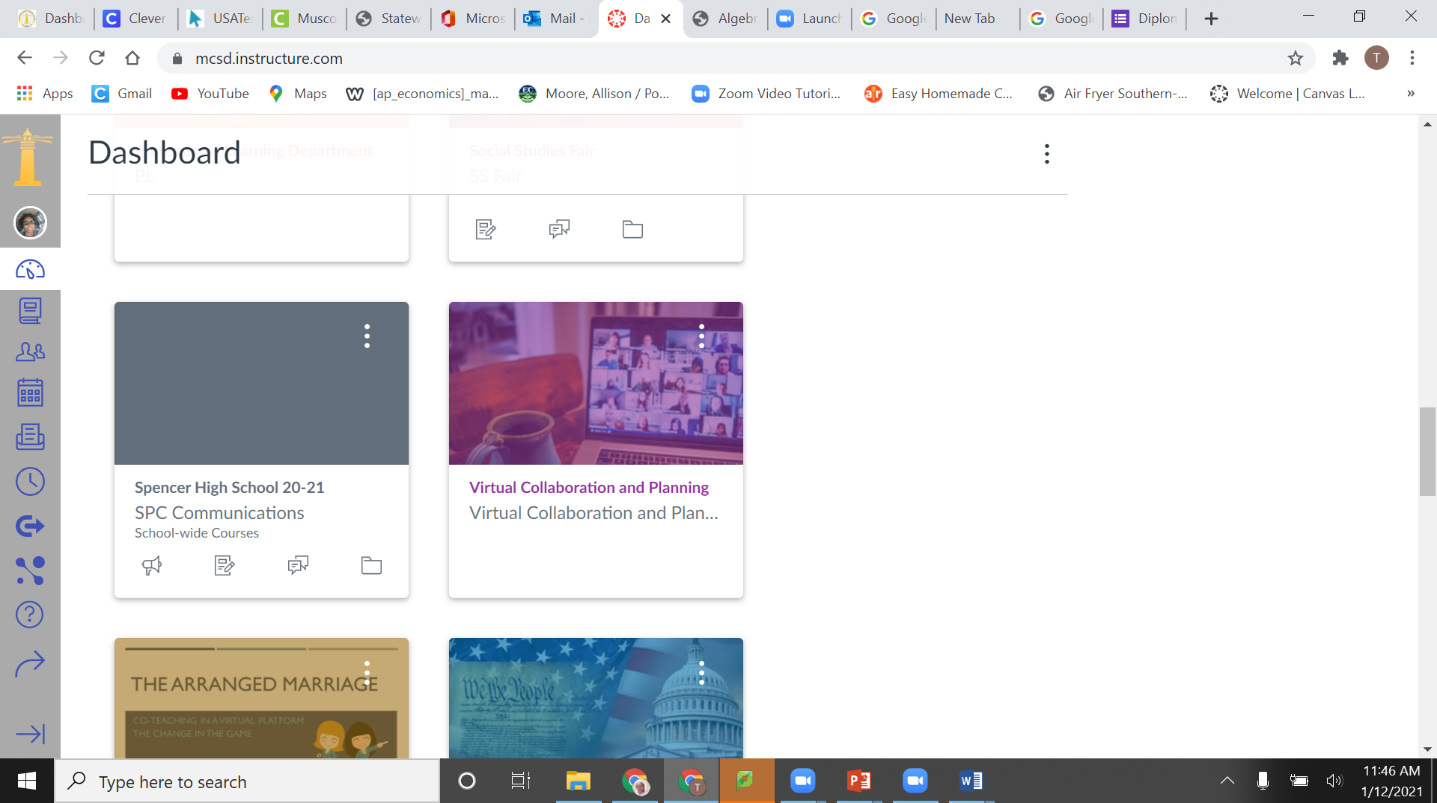 When you enter class go to Modules and complete the Senior Information section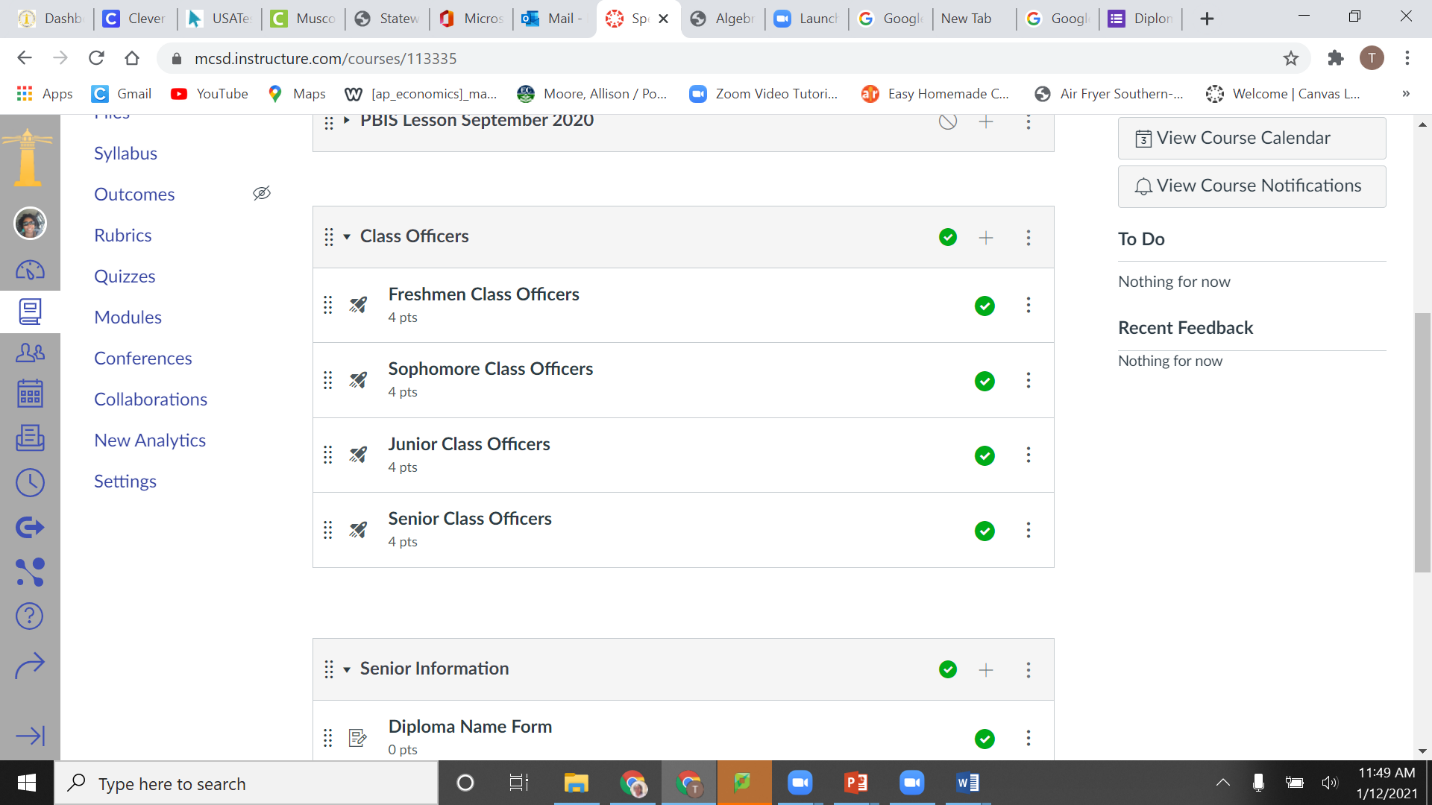 